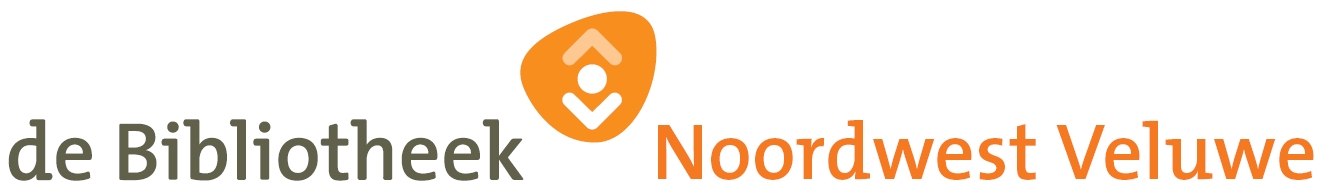 Formulier Aanvragen Leeskringabonnement Naam Leeskring:Naam contactpersoon: Contact-/factuuradres: PC en plaats: Telefoon:e-mailadres: Bovenstaande leeskring wenst een Leeskringabonnement bij Bibliotheek Noordwest Veluwe à € 110,00 en € 3,00 inschrijfkosten (tarief 2015) en gaat akkoord met de uitleenvoorwaarden. svp per e-mail versturen naar: jverhage@bibliotheeknwveluwe.nlof via de post: Bibliotheek Noordwest Veluwet.a.v. Jacomien VerhageVestiging ErmeloRaadhuisplein 23851 NT Ermelo